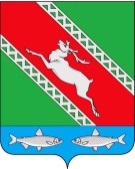 РОССИЙСКАЯ ФЕДЕРАЦИЯИРКУТСКАЯ ОБЛАСТЬАдминистрациямуниципального образования «Катангский район»П О С Т А Н О В Л Е Н И Еот 24.04.2020                       с. Ербогачен			№ 191-пО закреплении муниципальногоимущества на праве оперативногоуправления                  Во исполнение распоряжения министерства имущественных отношений Иркутской области от 09.12.2019 № 1868/и «О безвозмездной передаче имущества, находящегося в государственной собственности Иркутской области, закрепленного на праве оперативного управления за государственным бюджетным учреждением культуры Иркутской областной государственной универсальной научной библиотекой им. И.И. Молчанова-Сибирского в муниципальную собственность муниципальных образований Иркутской области», в соответствии со ст. 296 Гражданского кодекса РФ, Положением о порядке управления и распоряжения муниципальным имуществом муниципального образования «Катангский район», утвержденного Решением Думы муниципального образования «Катангский район» от 23.03.2011г. № 1/8, руководствуясь ст.48 Устава муниципального образования «Катангский район», администрация муниципального образования «Катангский район»П О С Т А Н О В Л Я Е Т:Закрепить на праве оперативного управления за муниципальным казенным учреждением культуры «Катангская централизованная библиотечная система» имущество согласно приложению. 2. Контроль за исполнением постановления возложить на отдел по управлению муниципальным имуществом и транспортом администрации муниципального образования «Катангский район».Мэр муниципального образования «Катангский район» 		                                                             С. Ю. ЧонскийПриложение к постановлению администрациимуниципального образования«Катангский район»от 24.04.2020      № 191-пПеречень  движимого имущества, закрепляемогона праве оперативного управления  за муниципальным казенным учреждением культуры «Катангская централизованная библиотечная система» № п/п                      Наименование имуществаКол-во (экз.)Общая стоимость(руб.)1Варламов Е. Госпожа моя осень134160,002Гимельштейн А.В., Ануфриев А.В., Караваева Ю.С. «Иркутцы: иркутский драгунский (гусарский ) полк1392,003Гольдфарб С. А. Д. Горемыкин. Иркутский военный генерал-губернатор1350,004Гольдфарб С. Юрий Ножиков. Спрессованное время (2017)1350,005Сб. прозы и стихов финалистов литер, конф. «Молодость. Тв-во. Современность 2018» «Пускай услышат наши голоса»42000,006Сибирское царство-государство. Сказки Сибирячка21500,007Сцены звучащий глагол. Воспоминания об Александре Вампилове44320,008Тараканов М. Промышленность Иркутской области за четверть века работы в рынке2600,009Устинов К.С. Аборигены тайги1300,0010Хромовских А. Двойная жизнь133640,00Забалансовый учет11Журнал «Сибирь» №1,2,3/20194848,00ИТОГО9017660,00